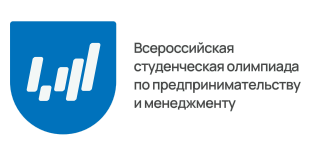 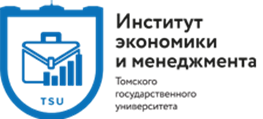 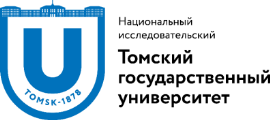 МИНИСТЕРСТВО НАУКИ И ВЫСШЕГО ОБРАЗОВАНИЯ РОССИЙСКОЙ ФЕДЕРАЦИИФедеральное государственное автономное образовательное учреждение высшего образования«Национальный исследовательский Томский государственный университет»ИНСТИТУТ ЭКОНОМИКИ И МЕНЕДЖМЕНТАПРОГРАММАВсероссийская студенческая Олимпиада с международным участием «Предпринимательство и менеджмент»11-15 марта 2024 г.ОРГАНИЗАЦИОННЫЙ КОМИТЕТ ОЛИМПИАДЫПредседатель, научный руководитель ОлимпиадыКраковецкая Инна Валентиновна – профессор кафедры стратегического менеджмента и маркетинга Института экономики и менеджмента, д-р экон. наук, доцент.Ключевой координатор ОлимпиадыРедчикова Наталия Александровна – доцент кафедры стратегического менеджмента и маркетинга Института экономики и менеджмента, канд. экон. наук.Члены оргкомитета:Нехода Евгения Владимировна – директор Института экономики и менеджмента, заведующий кафедрой стратегического менеджмента и маркетинга, д-р экон. наук, профессор.Герман Мария Викторовна – директор офиса (деканат) программ магистратуры и аспирантуры, доцент кафедры стратегического менеджмента и маркетинга Института экономики и менеджмента, д-р. экон. наук, доцент.Брусянина Мария Сергеевна – доцент кафедры стратегического менеджмента и маркетинга Института экономики и менеджмента, канд. экон. наук, ответственный секретарь Олимпиады.Рождественская Елена Михайловна – доцент кафедры стратегического менеджмента и маркетинга Института экономики и менеджмента, канд. экон. наук, доцент.Гаммершмидт Ирина Александровна – директор Центра устойчивого развития НИ ТГУ, ст. преподаватель кафедры государственного и муниципального управления Института экономики и менеджмента, канд. экон. наук.Мисютина Ольга Владимировна – директор Центра карьер Института экономики и менеджмента.Лазарева Елена Александровна – зам. директора Центра предпринимательства Института экономики и менеджментаЯрославцова Анна Евгеньевна – директор Центра по связям с общественностью Института экономики и менеджмента, канд. фил. наук.Чиков Михаил Владимирович – зам. директора по науке Института экономики Института экономики и менеджмента, доцент кафедры экономики, зам. директора по науке, канд. экон. наук, доцентСоболева Екатерина Николаевна – зам. директора по электронному обучению Института экономики и менеджмента, доцент кафедры экономики, канд. экон. наук.Макшицкая Анна Сергеевна – старший преподаватель кафедры стратегического менеджмента и маркетинга Института экономики и менеджмента, координатор Олимпиады.*Время везде указано ТОМСКОЕ +7 GMT/+4 Мск.Регистрация участников Олимпиады11 марта 2024до 13.00*MoodleТоржественное открытие Всероссийской студенческой Олимпиады с международным участием «Предпринимательство и менеджмент». Приветствие директора Института экономики и менеджмента, доктора экон. наук, профессора Нехода Евгении Владимировны 13.00-13.20Moodle  /  ZoomОткрытая лекция «Практики ответственного потребления и производства: зарубежный опытМищенко Анастасия Андреевна - Customer Success Manager компании Waro (Франция, Париж)13.20-14.00Moodle  /  ZoomI тур  – Индивидуальное тестирование (онлайн) 14.15-15.15Moodle II тур – Разработка и размещение видеороликов (онлайн)12 марта 202410.00-20.00  Соц. сетьСсылка  на ролик в MoodleIII тур – Решение бизнес кейса (работа в командах) Распределение участников в команды13 марта 202411.00-12.00MoodleВыдача задания на III тур12.00-12.30Moodle  /  ZoomРабота в командах – решение кейса13-14 марта 2024Площадка на выбор командыНачало презентаций III тура Всероссийской студенческой Олимпиады с международным участием «Предпринимательство и менеджмент»15 марта 202414.00-14.10ZoomIII этап – Выступления команд с решением кейса14.10-16.30ZoomРабота жюри; подведение итогов Олимпиады 16.30-17.00ZoomЦеремония награждения победителей Олимпиады15 марта 202417.30-18.00Zoom